ΘΕΜΑ 4Δίνονται οι συναρτήσεις  και α) Να αποδείξετε ότι  για κάθε  και στη συνέχεια, με τη βοήθεια της γραφικής παράστασης της συνάρτησης , που φαίνεται στο παρακάτω σχήμα, να παραστήσετε γραφικά τη συνάρτηση 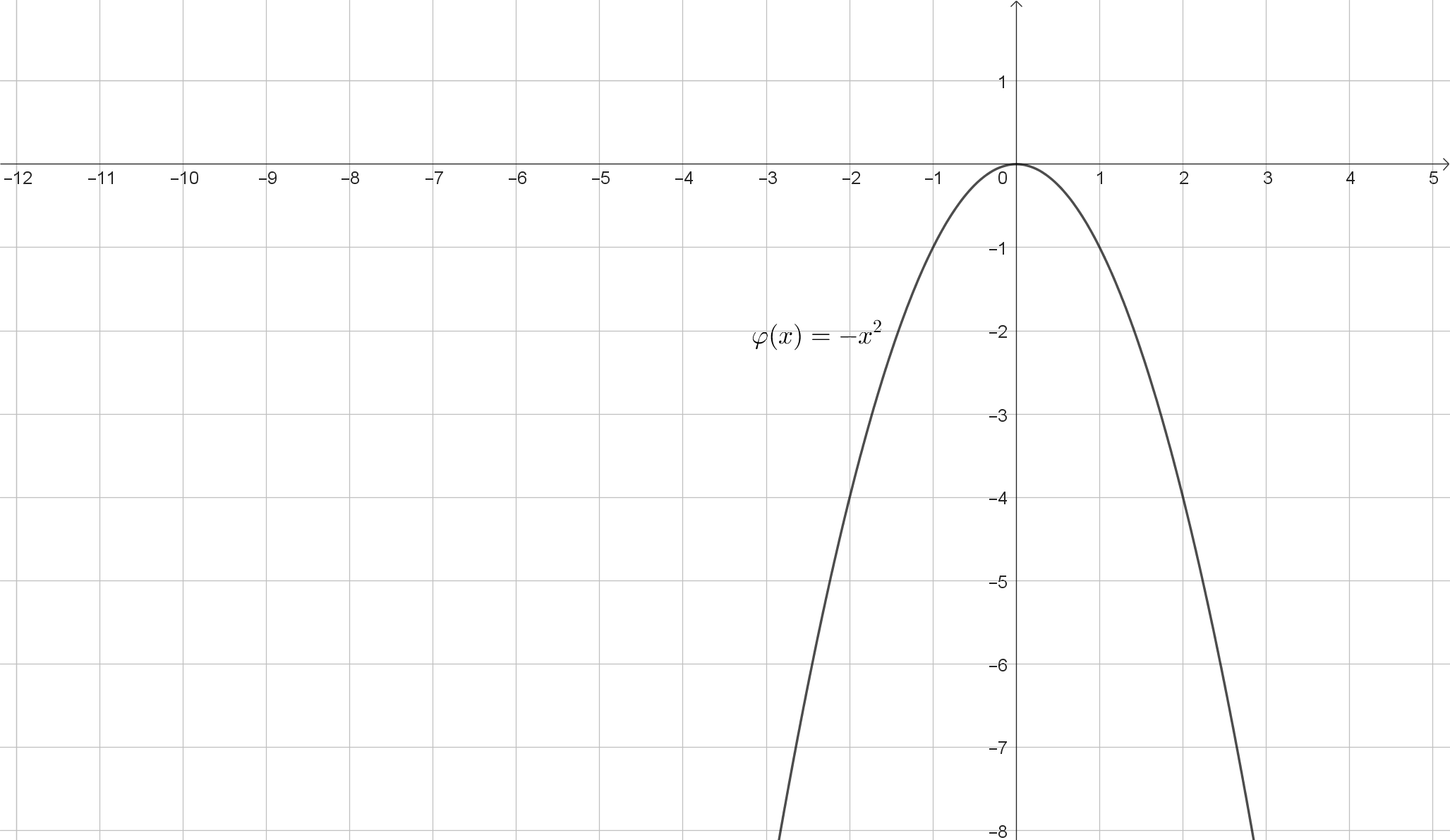 	(Μονάδες 10)β) Με τη βοήθεια της γραφικής παράστασης της συνάρτησης  να βρείτε:Τα διαστήματα στα οποία η συνάρτηση  είναι γνησίως μονότονη.(Μονάδες 5)Το ολικό ακρότατο της  καθώς και τη θέση του.(Μονάδες 5)Το πλήθος των ριζών της εξίσωσης  Να αιτιολογήσετε την απάντησή σας.	(Μονάδες 5)